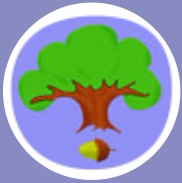 Ethos CommitteeTerms of ReferenceTerms of reference:To support the school leadership in continued review and self-evaluation of the school’s Christian character and vision.To evaluate the effectiveness of the school in implementing its vision and the impact of this.
To monitor that the values of the school are embedded in the actions of all pupils, staff and all stakeholders
To monitor the effectiveness of the school as a church school according to the key questions in the current SIAMS inspection documentation and to make recommendations for future developments.To receive reports on the effectiveness / quality of the teaching and learning in Religious Education and challenge appropriately.To actively encourage local church / school partnerships in order that each can further enrich the life of the other.To develop and maintain links with locally / nationally based Christian organisations and to be inclusive of all, regardless of faith, race or ability.To suggest initiatives for further developing the Christian ethos of the school and then monitor progress against these.To challenge the effectiveness of the school management in promoting the school as a church school.To review and agree policies relating to the Ethos committee as delegated by the Governing Body.To review and monitor the role of the Foundation Governors within the school.Additional items which individual Governing Bodies may wish to includeMembers of the CommitteeMrs C Walker (Chair)Miss S HunterMr S GallagherRev C Bladen